مدیریت علمیتاریخچهقبل از اوایل دهه 1900، نظریه مدیریت علمی وجود نداشت که امروز درباره آن فکر می کنیم. کار مثل همیشه اتفاق افتاده است.کسانی که مهارت دارند کار را به روشی که بهتر فکر می کنند انجام می‌دهند.معمولاً به روشی که همیشه انجام می شده است). این مفهوم که می توان کار را مطالعه کرد و روند کار را بهبود بخشید ، قبل از ایده های فردریک وینسلو تیلور به طور رسمی وجود نداشت.مدیریت علمی چیست؟مدیریت علمی یا به عبارت دیگر‌تیلوریسیم در واقع کاربرد نظریه فردریک مرتبط به محل کار برای بهبود بهره وری اقتصادی است.تیلور "اصول مدیریت علمی" را در سال 1911 منتشر کرد که روند استفاده وی از مطالعات علمی برای تجزیه و تحلیل، بهینه سازی و استاندارد سازی گردش کار را توضیح می دهد.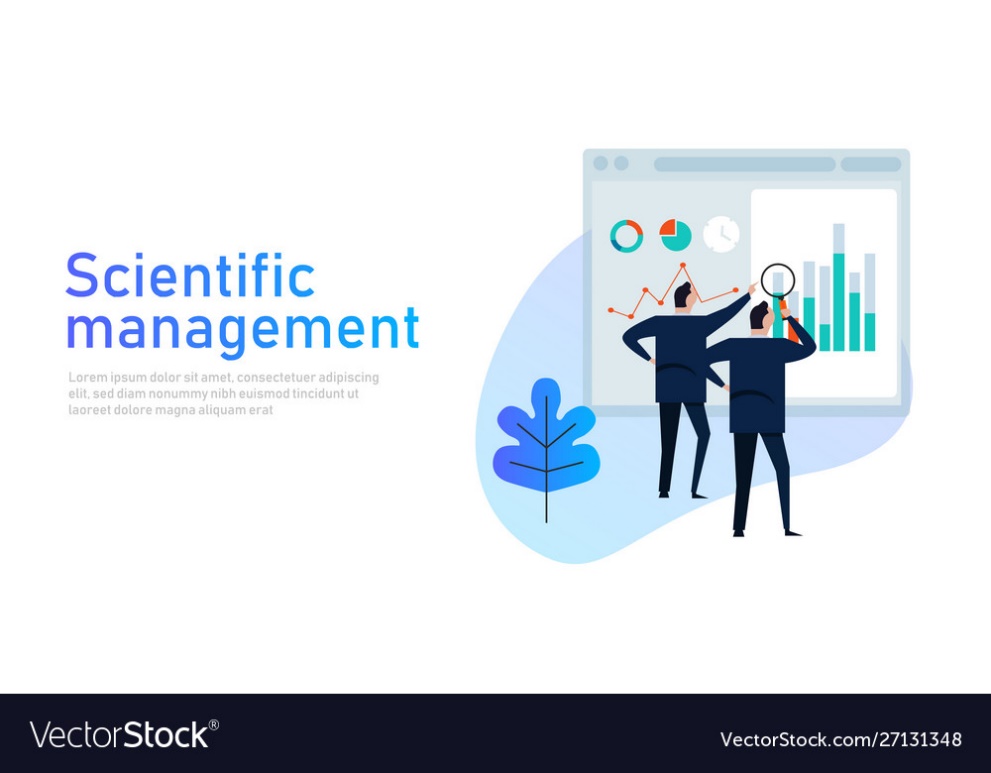 جنبش مدیریت علمی ایده های انقلابی را برای آن زمان تولید کرد. ایده هایی مانند آموزش کارمندان و اجرای بهترین روش‌های استاندارد برای بهبود بهره وری.علت علمی بودن این نظریهنظریه تیلور علمی نامیده شد زیرا برای توسعه آن، او از تکنیک‌هایی استفاده کرد که از گیاه شناسان و شیمی دانان گرفته شده است، مانند تجزیه و تحلیل، مشاهده، سنتز، عقلانیت و منطق.وقتی بیشتر در مورد تیلور می‌خوانید ممکن است تصمیم بگیرید که براساس معیارهای امروز او "دوست" کارگر نبوده است.با این حال، باید تیلور را برای ایجاد مفهوم سازمانی که "به عنوان یک تجارت" یا "بصورت شغلی" اداره می‌شود، به معنای کارآمد و مولد، اعتبار بدهد.چهار اصل مدیریت علمیبا دنبال کردن این مراحل می توانید از اصول مدیریت علمی در محل کار استفاده کنید:فرایندهای کار را تجزیه و تحلیل کنیدبا آزمایش چندین روش مختلف می توانید به تعیین کارآمدترین روش برای تکمیل کار کمک کنید تا بفهمید کدام روش برای اتمام کمترین زمان و کمترین زمان را دارد.مدیریت علمی این یافته‌ها را می‌گیرد و کارآمدترین روش انجام وظیفه را استاندارد می‌کند، در صورت لزوم کارکنان را دوباره آموزش می‌بیند.وظایف را تعریف و تفویض کنیدمدیران می‌توانند به جای تعیین یک کارمند برای انجام کارهای مختلف یا انجام یک پروژه از ابتدا تا انتها ، پروژه های پیچیده را با اختصاص کارمندان به یک کار خاص از بین ببرند. این کار باعث می شود تا کارمند در اتمام بخشی از پروژه خود کارآمد باشد. مرحله بعدی تا زمان تکمیل پروژه به کارمند بعدی اختصاص داده می شود.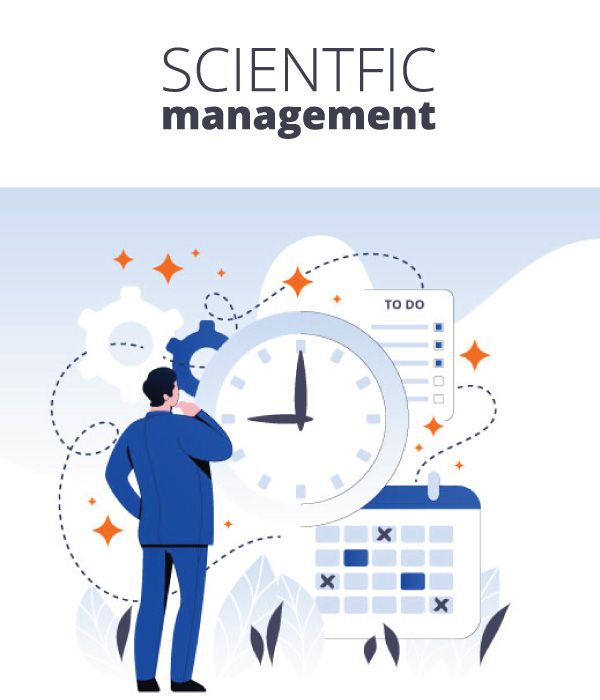 از مهارت های کارمندان استفاده کنید و مشوق هایی را ارائه دهیدمدیران شرکت باید تلاش کنند مهارت های کارمندان را تشخیص دهند و کارمندان را به وظایفی که مناسب استعدادهای آنها است اختصاص دهند تا بتوانند تا آنجا که ممکن است مثمر ثمر باشند. مدیران می توانند اهدافی را برای بهره وری تعیین کنند و به کارمندان با عملکرد بالا که به طور مداوم این اهداف را برآورده می کنند یا پاداش می گیرند پاداش یا پاداش می دهند.مدیران و سرپرستان همچنین می توانند با انجام یک بررسی عملکرد، عملکرد کارکنان را ارزیابی کرده و بازخورد ارائه دهند.سلسله مراتب حرفه‌ای ایجاد کنیداطمینان از اینکه هر کارمند می‌فهمد که از او چه انتظاری می‌رود و اینکه چه کسی باید گزارش دهد می‌تواند به تعریف سلسله مراتب محل کار کمک کند.کارمندان بدون نقش نظارتی باید پاسخگوی سرپرستان خود باشند.سرپرستان باید به مدیران شرکت گزارش دهند که به مدیران شرکت پاسخ می‌دهند.نقش اصلی مدیر ایجاد روند کار و صرف وقت خود برای آموزش کارکنان، برنامه ریزی و نظارت بر کار است در حالی که کارمندان از مدیران جهت می‌گیرند و وظایف کامل را دنبال  می‌کنند.